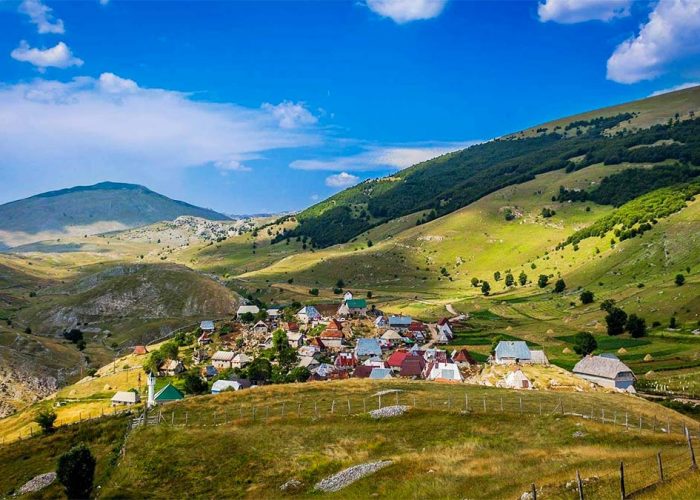 Opća dokumentacija koju trebaju da dostave svi podnosioci prijava i partneriPotrebna dokumentacijaObilježiti sa X Popunjen obrazac prijave na javni poziv (Prilog 1) – originalBudžet projekta (Prilog 2) – original Logički okvir (Prilog 3) – original Plan aktivnosti (Prilog 4) – original Formular prihoda i rashoda (Prilog 5) – original Pismo namjere sa planiranim iznosom sufinansiranja (Prilog 6) – originalIzjava o partnerstvu (Prilog 7) – original Lista za provjeru dostavljene dokumentacije (Prilog 8) – originalRješenje o registraciji (prva i posljednja registracija) za podnosioca prijave i partnere – kopijaRješenje od nadležne institucije za pružanje usluge smještaja ukoliko je relevantno – kopijaPoljoprivredna gazdinstva su registrovana u registru gazdinstava ukoliko je relevantno (dokaz potvrda o registraciji gazdinstva i usklađivanju prijave za 2020. godinu) – kopija Lična karta vlasnika ili odgovornog lica – obična kopijaPotvrda o invaliditetu vlasnika/ovlaštenog lica (ukoliko je relevantno) – original ili ovjerena kopija; Važeće dozvole i dokumenti za izgradnju objekata izdatih od nadležnih organa u FBiH, RS i BD (dokaz: dostavljene važeće dozvole i dokumentacija, npr. građevinska dozvola, lokacijska dozvola itd.) (samo ukoliko projekti uključuju građevinske radove) – ovjerena kopija Dijelovi glavnog projekta ako investicija uključuje izgradnju objekta (tlocrt, presjeke, tehnološki projekat i premjer i predračun tehnološkog projekta) (ukoliko je relevantno) – kopija Dokaz o vlasništvu objekta (ZK izvadak) ukoliko je relevantno – kopijaUgovor o zakupu ili koncesiji nad objektom koji je predmetom investicije na minimalno 10 godina od datuma objave Javnog poziva (ukoliko je relevantno) – ovjerena kopija od notaraUpotrebna dozvola za objekat kao dokaz za ispunjenje minimalnih tehničkih uslova za bavljenje turizmom, ugostiteljstvom, zanatom, direktnom prodajom, preradom proizvoda iz pod-sektora koja je predmetom investicije – kopijaDokaz da se podnosilac prijave i partneri aktivno bave pružanjem turističkih usluga koje su predmetom prijave (u 2019. – izlazni računi, otkupni blok, isl.) – kopija;Dobrovoljni certifikati i standardi kao što ISO 9001, BFC, HACCP, ISO 22000, ISO 14001, Halal, Košer itd. (ukoliko je relevantno) – kopijaNajmanje jedna ponuda za svaku stavku predmetne investicije. Ponuda mora da sadrži sve elemente naznačene u Poglavlju 2.8.3. - originalVeterinarski kontrolni broj (ukoliko je relevantno) – kopijaFinansijski izvještaji za 2019. godinu, potpisani i ovjereni od strane ovlaštenog računovođe. Izvještaji trebaju da uključuju bilans uspjeha, bilans stanja i izvještaj o toku novca, završni godišnji izvještaj (podnosilac prijave i partner koji je pravno lice odnosno obrt ili samostalni poduzetnik) – ovjerena kopija Potvrda komercijalne banke da bankovni računi za poslovanje  podnosioca prijave nisu blokirani ne stariji od dana objave ovog javnog poziva – originalLista dugotrajne imovine obrta/preduzetnika, preduzeća, ili zadruge ovjeren od strane ovlaštenog računovođe – ovjerena kopija Lista osiguranih lica za obveznika ili poresko uvjerenje o zaposlenim izdato od nadležne Poreske uprave ne starije od dana objave ovog javnog poziva – originalPoreska uvjerenja o izmirenim poreskim obavezama (direktni i indirektni porezi) za 2019. godinu – original ili ovjerena kopija Studija izvodljivosti ili tehnološki projekat ukoliko se investicija odnosi na proizvodnju energije iz obnovljivih izvora ili obrada otpada (ukoliko je relevantno)Izjava da nije u postupku predstečajne nagodbe ili likvidacije - originalIzjava da nije osuđivan za kazneno djelo vezano za svoje poslovanje na temelju pravosnažne presude - original Potvrda iz registra klijenata ne starija od 4 mjeseca od datuma objave ovog javnog poziva ukoliko je relevantno - original